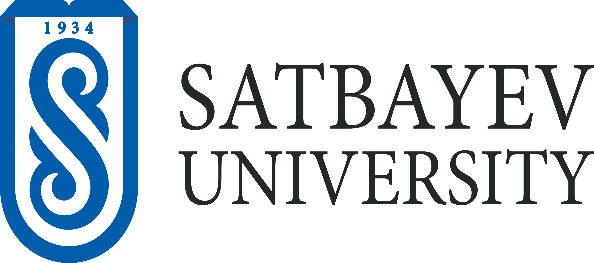 МИНИСТЕРСТВО ОБРАЗОВАНИЯ И НАУКИ   РЕСПУБЛИКИ КАЗАХСТАННЕКОММЕРЧЕСКОЕ АКЦИОНЕРНОЕ ОБЩЕСТВО      «КАЗАХСКИЙ НАЦИОНАЛЬНЫЙ ИССЛЕДОВАТЕЛЬСКИЙ ТЕХНИЧЕСКИЙ         УНИВЕРСИТЕТ ИМЕНИ К.И.САТПАЕВА»ЗАЯВКА на участие в I Международной олимпиаде по логистикеКОНТАКТЫПо всем интересующим вопросам обращаться по адресу:г. Алматы, 050013, ул. Сатпаева, 22а,Главный учебный корпус (ГУК),со стороны ул. Байтурсынова, каб. 401, 403, 410Координатор Олимпиады: Болатқызы Салтанат, e-mail: s.bolatkyzy@satbayev.universityтелефон: 8-707-769-60-77, WhatsApp: 8-705-769-60-771Образовательное учреждение, которое представляет команда (полное название)2Форма участия (очная/заочная)3Сведения об участниках команды3.11 участникФамилияИмяОтчествоСпециальность/направление, курс3.22 участникФамилияИмяОтчествоСпециальность/направление, курс4Сведения о руководителеФамилияИмяОтчествоУченая степень, званиеДолжностьКонтактная информация (телефон, e-mail)5Адрес, тел./факс ВУЗа, e-mail